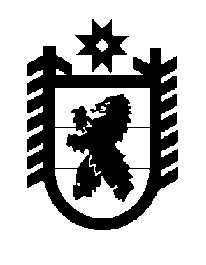 Российская Федерация Республика Карелия    ПРАВИТЕЛЬСТВО РЕСПУБЛИКИ КАРЕЛИЯРАСПОРЯЖЕНИЕот  29 ноября 2017 года № 675р-Пг. Петрозаводск В целях эффективного управления государственным долгом Республики Карелия и реализации мер по снижению долговой нагрузки бюджета Республики Карелия утвердить прилагаемые Основные направления долговой политики Республики Карелия на 2018 год и плановый период 2019 и 2020 годов.
           Глава Республики Карелия                                                              А.О. ПарфенчиковУтвержденраспоряжением ПравительстваРеспублики Карелияот  29 ноября 2017 года № 675р-ПОсновные направления долговой политики Республики Карелияна 2018 год и плановый период 2019 и 2020 годовОсновные направления долговой политики Республики Карелия 
на 2018 год и плановый период 2019 и 2020 годов разработаны с целью ограничения роста государственного долга Республики Карелия, создания его структуры, оптимальной по составу и срокам и диверсифицированной по инструментам, а также минимизации расходов на обслуживание государственного долга Республики Карелия.Итоги  реализации Основных  направлений государственной долговой политики Республики Карелия на 2015 год и на плановый период 
2016 – 2017 годов, утвержденных распоряжением Правительства Республики Карелия от 10 декабря 2014 года № 770р-П, и Долговой  политики Республики Карелия на 2017 год и на плановый период 2018 и 2019 годов, утвержденной распоряжением  Правительства  Республики Карелия 
от  21 декабря 2016 года № 960р-П, характеризуются следующими показателями:Таблица 1 Показатели реализации долговой политики  Республики Карелия в 2012 – 2016 годах Темпы роста  государственного долга Республики Карелия сокращены по сравнению с 2015 годом на 6%, по сравнению с 2012 годом – на 27%.Достигнутые параметры государственного долга Республики Карелия 
на 1 января 2017 года ниже соответствующих целевых показателей,  установленных Министерством финансов Российской Федерации  
для Республики Карелия в качестве основных условий при предоставлении бюджетных кредитов из федерального бюджета (119 и 55% соответственно).	Улучшена структура государственного долга Республики Карелия по срокам  и  составу: доля коммерческих обязательств  в общей  структуре  государственного долга  Республики Карелия сократилась  с  56 до 46%, полностью исключены  наиболее рисковые  краткосрочные обязательства. Таблица 2Изменение структуры государственного долга Республики Карелия в 2015 – 2016 годах	Доля расходов на обслуживание государственного долга Республики Карелия  в  объеме расходов бюджета Республики Карелия без учета субвенций  составила 3,8%  при допустимом Бюджетным кодексом  Российской Федерации значении 15%.  Средняя стоимость государственного долга Республики Карелия (отношение расходов на обслуживание государственного долга к средневзвешенной величине объема государственного долга) имеет устойчивую тенденцию к снижению, несмотря на рост  процентных ставок на рынке кредитования и  размещения государственных займов субъектов Российской Федерации.По состоянию на 1 июля 2017 года объем государственного долга Республики Карелия составил 23 009 млн. рублей. По итогам первого полугодия 2017 года улучшена структура государственного долга Республики Карелия: доля рыночных заимствований в его структуре  снижена  с 46% на начало года до 40%  на конец полугодия. Из состава государственного долга Республики Карелия полностью исключены наиболее рисковые краткосрочные обязательства,   его профиль продлен до 2020 – 2034 годов. В  целом  за период  с 2015 года по первое полугодие 2017 года  обеспечено сокращение расходов на обслуживание государственного долга Республики Карелия  в сумме 563 млн. рублей.Просроченные  долговые  обязательства  отсутствуют, кредитный рейтинг республики подтвержден международным рейтинговым агентством Fitch Ratings  с прогнозом «стабильный».   В  целях снижения  долговой  нагрузки Республики Карелия и  исключения рисков в    отношении  долговых обязательств  в форме государственных гарантий  Республикой Карелия   введен  мораторий на их предоставление.Таким образом,  по итогам реализации долговой политики Республики Карелия  в прошлые годы удалось  снизить темпы роста государственного долга Республики Карелия,  сократить   расходы на  его обслуживание,  улучшить его структуру, но достичь снижения объема государственного долга  Республики Карелия  в абсолютной величине не удалось.Предстоящий период 2019 – 2020 годов  характеризуется значительной макроэкономической неопределенностью и несет существенные риски для национальной экономики,  которые будут оказывать негативное влияние и на  состояние экономики Республики Карелия.Одним из важнейших факторов, определяющих  долговую политику Республики Карелия, является   повышенная долговая нагрузка бюджета Республики Карелия.Потребность в заемных средствах на предстоящий трехлетний период для решения проблем сбалансированности бюджета  Республики Карелия будет сохраняться. Обеспечение финансирования дефицита  бюджета Республики Карелия и погашение долговых обязательств  осуществляются  путем привлечения ресурсов на российском рынке капитала и из федерального бюджета. Привлечение заемного капитала на приемлемых условиях из-за волатильности финансового рынка по-прежнему является непростой задачей и будет зависеть от политики Центрального банка Российской Федерации, ожиданий инвесторов относительно срока размещения и ставки купона облигаций субъектов Российской Федерации, а также от крупных российских банков при установлении процентных ставок по кредитам и сроков их предоставления.К факторам, определяющим долговую политику  Республики Карелия,  относятся:  последовательное сокращение  объемов предоставления бюджетных кредитов  из федерального бюджета субъектам Российской Федерации;стимулирование Министерством финансов Российской Федерации рыночных заимствований  субъектов Российской Федерации и прежде всего выпуска  ценных бумаг;внедрение Министерством финансов Российской Федерации механизмов  ранжирования субсуверенных заемщиков в зависимости от долговой нагрузки.Следствием повышенной долговой нагрузки бюджета Республики Карелия будет необходимость  продолжения моратория  на предоставление Республикой Карелия государственных гарантий.Основными принципами долговой политики Республики Карелия    являются  эффективность, ответственность, взвешенность, открытость. Основными задачами долговой политики  Республики Карелия являются:реализация стратегии государственных  заимствований с учетом ее взаимосвязи  с реальными потребностями   бюджета Республики Карелия;выбор наиболее приемлемых в конкретный временной  период форм заимствований (кредиты банков, выпуск ценных бумаг, бюджетные кредиты); формирование  обоснованного  предельного   объема государственного долга  Республики Карелия и  его оптимальной структуры;реализация мер  по  диверсификации и удешевлению государственных заимствований;управление рисками, возможными  при реализации Республикой Карелия долговой политики;сохранение репутации  надежного  заемщика  посредством безупречного выполнения долговых обязательств Республики Карелия.Основными целями  долговой политики Республики Карелия являются: ограничение дефицита бюджета Республики Карелия в 2018 году и  плановом периоде 2019 и 2020 годов на уровне не более 10% суммы доходов бюджета Республики Карелия без учета безвозмездных поступлений за соответствующий финансовый год;обеспечение на 1 января 2019 года, на 1 января 2020 года и на 1 января 2021 года неувеличения показателя отношения объема государственного долга Республики Карелия и  объема доходов бюджета Республики Карелия без учета безвозмездных поступлений за 2018 – 2020 годы соответственно по сравнению с указанным показателем на 1 января 2018 года; обеспечение к 1 января 2021 года доли общего объема долговых обязательств Республики Карелия по государственным ценным бумагам Республики Карелия и кредитам, полученным Республикой Карелия от кредитных организаций, на уровне не более 50%  объема доходов бюджета Республики Карелия без учета безвозмездных поступлений 
за 2020 год; ограничение в 2018 году и плановом периоде 2019 и 2020 годов    расходов на обслуживание государственного долга Республики Карелия на уровне, не превышающем 5% объема расходов бюджета Республики Карелия, за исключением объема расходов, которые осуществляются за счет субвенций, предоставляемых из федерального бюджета;отсутствие просроченной задолженности  по долговым  обязательствам Республики Карелия;сохранение  и повышение уровня кредитного рейтинга  Республики Карелия.Основными мероприятиями  долговой политики  Республики Карелия определены:реализация мер, направленных на  увеличение доходов  и оптимизацию расходов  бюджета  Республики Карелия  в рамках мероприятий  Программы оздоровления государственных финансов Республики Карелия и муниципальных финансов муниципальных образований в Республике Карелия на 2016 – 2019 годы, утвержденной распоряжением Правительства Республики Карелия от 16 мая 2016 года № 361р-П;проведение  контрольных действий, направленных на  своевременное  и полное исполнение долговых обязательств Республики Карелия;мониторинг  соответствия  показателей  государственного долга Республики Карелия долговым параметрам,  установленным Бюджетным кодексом Российской Федерации, соглашениями между Министерством финансов Российской Федерации и Правительством Республики Карелия о предоставлении бюджетного кредита для частичного покрытия дефицита бюджета Республики Карелия в целях погашения долговых обязательств Республики Карелия, нормативными правовыми актами Республики Карелия;обеспечение открытости для кредиторов и инвесторов информации о государственном долге Республики Карелия;построение программ государственных внутренних заимствований Республики Карелия с приоритетом среднесрочных и долгосрочных заимствований, в том числе в форме государственных ценных бумаг Республики Карелия, с целью равномерного распределения долговой нагрузки по годам; обеспечение аналитиков  рейтинговых агентств  актуальной и полной  информацией   об экономических и финансовых показателях Республики Карелия  в целях поддержания кредитных рейтингов Республики Карелия на качественном уровне;использование кредитных механизмов, позволяющих привлекать заемные средства и погашать заемные обязательства в свободном режиме (краткосрочные бюджетные кредиты из федерального бюджета на пополнение остатков средств на счетах бюджетов субъектов Российской Федерации, кредиты кредитных организаций в форме возобновляемых кредитных линий со свободным режимом выборки и погашения);проведение оценки эффективности  заимствований Республики Карелия;реализация комплекса последовательных действий, направленных на минимизацию стоимости заемных средств;продление  моратория на предоставление государственных гарантий Республики Карелия;осуществление контроля финансового состояния заемщика по результатам предоставления Республикой Карелия в прошлые годы государственных гарантий;выявление и предупреждение  долговых рисков, в том числе  неисполнения (несвоевременного или неполного исполнения) долговых обязательств Республики Карелия.Основными рисками при реализации основных направлений долговой политики Республики Карелия являются следующие:риски, связанные с недостижением  плановых   показателей поступления  налоговых и неналоговых доходов бюджета Республики Карелия;риски, вызванные инфляционным давлением на текущие расходы;риск наступления гарантийного случая;рыночный риск (риск процентной ставки).В целях  снижения  вероятности  наступления  негативных событий (рисков)  будет осуществляться анализ  и оценка рисков, возможных  при  управлении государственным долгом Республики Карелия._________________Наименование показателя2012 год2013 год2014 год2015 год2016 годОбъем государственного долга Республики Карелия, млн. руб.10 59713 76119 04321 29622 620Темп роста государственного долга Республики Карелия по отношению к уровню преды-дущего года, %333038126Отношение объема государст-венного долга Республики Карелия к объему налоговых и неналоговых доходов, %6091119120115Отношение объема рыночного  долга к объему налоговых и неналоговых доходов, %4567666753Вид долгового обязательстваУдельный вес на      1 января 2016 года, %Удельный вес на       1 января 2017 года, %ОтклонениеСрок погашенияКредиты банков3629–72 – 3 годаЦенные бумаги2017–35 – 5,5 годаИтого коммерческие обязательства5646–10хБюджетные кредиты4352+93 года – 20 летГосударственные гарантии 12+110 лет